… – … EĞİTİM VE ÖĞRETİM YILI ……………..… OKULU 9/… SINIFITÜRK EDEBİYATI 2. DÖNEM 1. YAZILISIADI SOYADI:…………… NU:….  PUAN:…S.1. 26 Mayıs 1905 tarihinde İstanbul'da doğdu, 25 Mayıs 1983 tarihinde İstanbul'da öldü. Bahriye Mektebi'ni bitirdi. Darülfünun Edebiyat Fakültesi Felsefe Bölümü'nde ve  Paris'te Sorbonne Üniversitesi'nde felsefe okudu. Bankalarda memurluk, Ankara Dil ve Tarih Coğrafya Fakültesi, Devlet Konservatuarı ve İstanbul Devlet Güzel Sanatlar Akademisi'nde öğretmenlik yaptı.Ağaç ve Büyük Doğu dergilerini çıkardı. Sağlam bir dil yapısı ile insanın iç dünyasını, tutkularını, yalnızlığını, iç çatışmalarını konu alan şiirler yazdı. Şiiri üstün bir algılama sorunu ve mutlak gerçeği arama yolunda bir uğraş olarak gördü. Şiirimizde gizemci ve mistik anlayışın temsilcisidir.Çile adlı şiir kitabı vardır.Yukarıda sözü edilen şairimiz kimdir? (10 p.)S.2. Hikâye çeşitleri nelerdir, bizim edebiyatımızdan birer temsilci yazınız (5+5=10 p.)S.3. Aşağıdaki dizelerde yapılmış söz sanatlarını bularak sebepleriyle birlikte şiirin altındaki boşluğa yazınız. (10 p.)Güller kızarır utancından o gonca gül gülünceSümbül bükülür kıskancından kâkül bükülünceS.4 Aşağıdaki kavramları birbiriyle eleştiriniz.10pManzum eser             düz yazı              Sessiz GemiMensur eser             şiir                     Gençliğe HitabeGüzel sanatlar           haber yazısı       Kuğu GölüMetin                         bale                Milliyet GazetesiKurmaca                     edebi eser      Harry  PotterS.5. “Yıllar geçti gitti. Hızlı mı, yavaş mı pek bilemem ama sanırım zaman hep aynı hızla ilerledi durdu da ben bazen onu dolu, dolu kullandım, bazen hiç önemsemedim akışını izledim... Kimi zaman elime geçen olanakları "Bu bir fırsattır" diyerek kullanmaya çalıştım, kimi zaman burnumu kıvırıp, kibirle yanından uzaklaştım. Kimi zaman "Yaşamasaydım" derken, (bilgi yelpazesi. com) kimi zaman Dünyalar benim oldu. Sevinç çığlıkları attım... Uzatmayalım, inişleriyle çıkışlarıyla sıradan bir yaşamdı geçen yıllar... “Yukarıdaki öykünün anlatıcısı kimdir? Bu anlatıcının özelliklerini kısaca yazınız. (10 p.)6. Aşağıdaki boşlukları doldurunuz. (2+2+2+2+2=10 p.)->    “……görünce / ……sürünce” sözcüklerinde ………… sesleri ……………………… kafiyedir.->    Olay yazılarında temel çatışma bize ……………………… yı verir.->    Olay yazılarında yapıyı  …………………., ………………………, ………………………………. Ve ………………………………….  oluşturur.->    …………………………… Halk edebiyatı nazım birimi, ……………………………… Divan edebiyatı nazım birimidir.->    Duygu, düşünce ve hayallerin söz ya da yazıyla güzel ve etkili bir üslupla anlatılmasına …………………………………… denir.S.7. Olay çevresinde oluşan edebi metinler kaça ayrılır?Bunlara birer örnek yazın.10pS.8.Aşağıdaki şiirlerin konularına göre türünü noktalı yerlere yazınız. (3+4+3=10 p.)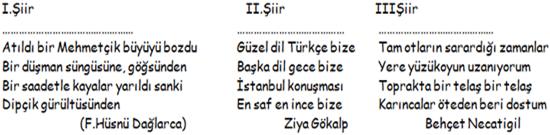 S.9. Aşağıdaki şiirlerle ilgili özellikleri boşluklara yazınız. (5+5=10 p.)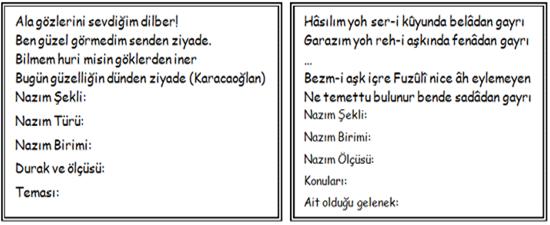 10-Aşağıdaki çoktan seçmeli soruları cevaplayınız.85+5=10pa-Aşağıdakilerden hangisi edebi metin olabilir?A) Gazete yazılarıB) Ansiklopedi bilgileriC) Keloğlan MasallarıD) Yeme tarifleri kitabıE) Bilgisayar kullanım kitapçığıb-Aşağıdakilerin hangisi konularına göre koşma türleri arasında yer almaz?A) Güzelleme B) Ağıt C) Taşlama D) Koçaklama E) MersiyeBAŞARILAR DİLERİM…CEVAP ANAHTARI1.    Necip Fazıl Kısakürek2.    Olay Hikâyesi: (Maupasant) Ömer Seyfettin, R.Nuri Güntekin, Hüseyin Rahmi, Refik Halit vs.Durum Hikâyesi: (Çehov)  Memduh Şevket, Sait Faik, Tarık Buğra, Orhan Kemal vs.3.    Güller kızarır utancından o gonca gül gülünce   Güller kızarır utancından, gül gülünce, sümbül bükülür kıskancından: TeşhisSümbül bükülür kıskancından kâkül bükülünce   Gül-gonca-sümbül : Tenasüp4.  Manzum eser- şiir- Sessiz GemiMensur eser- düz yazı- Gençliğe HitabeGüzel sanatlar-bale- Kuğu GölüMetin – haber yazısı- Milliyet GazetesiKurmaca- edebi metin- Hary Potter5.    Kahraman Bakış Açısı: Anlatıcının olayın kahramanı olduğu anlatımdır. Birinci kişili anlatım kullanılır. Olay kendi başından geçtiği için her türlü ayrıntı hakkında bilgi sahibidir.6. _ “-ür”    tam kafiye_ Temayı_Olay, zaman,yer,kahramanlar_Dörtlük, beyit_ Edebiyat7. Göstermeye dayalı edebi metinler:tiyatroAnlatmaya  dayalı edebi metinler:roman8.    Epik – Didaktik – Pastoral9.Nazım şekli: Koşma                               Nazım şekli: GazelNazım türü: Güzelleme                         Nazım birimi: BeyitNazım birimi Dörtlük                              Ölçü: AruzÖlçüsü ve durak yeri:6+5=11              Gelenek: Divan EdebiyatıKonusu: Aşk                                           Konu: Aşk, şarap, tabiat vs.10.  a. C       b.EBAŞARILAR DİLERİM…